BESZÁMOLÓ  -  VALENCIAErasmus+ Mobility programA Bernáth Kálmán Református Gimnázium, Kereskedelmi és Vendéglátóipari Technikum és Szakképző Iskola (Vác)  5 tanulója 2022. október 5-től 2022. november 6-ig vettek részt Valenciában (Spanyolországban)  szakmai képzési programon az Erasmus+ Mobility program keretében.A tanulók  (3 fiú és 2 lány), mindannyian 11. évfolyamos tanulók, Vendéglátás-Turizmus ágazaton :            Tanuló neve:                                           Valenciai munkahely:                                   Munkakör:-------------------------------------------------------------------------------------------------------------------------------------- Csiki Vanessza Brigitta			        Entrevins Restaurant		            Pincér- Erdélyi Péter				        Restaurant Puerta del Mar                           Pincér- Katona Ádám                                                     Restaurant Puerta del Mar                           Pincér- Kálmán Violetta			        Hotel Cosmo                                                    Szakács- Rottenbacher Ábel 			        Hotel Dwo Valencia                              Reggeliztető pincérA csoporttal 2022. október 5-én reggel indultunk. A valenciai repülőtéren transferrel várt bennünket a szervező ESMOVIA Training and Mobility cég képviselője, és a szálláshelyre szállítottak bennünket. A szállás egy két szintes, 3 hálószobás, nagy alapterületű lakás volt,  közel a városközponthoz, optimális elhelyezkedéssel ahhoz, hogy mindegyik tanuló tömegközlekedési eszközzel könnyen elérje a munkahelyét.  Az érkezést követő napon a tanulók tájékoztató és felkészítő programon vettek részt az ESMOVIA cég székhelyén. A délutáni órákban az ESMOVIA cég mentora mindegyik tanulót elkísérte és bemutatta a leendő munkahelyén.  A következő munkanaptól kezdve a tanulók a munkahely által meghatározott munkaidőben dolgoztak, hétfőtől pénteking, egy tanuló pedig keddtől szombatig. Mindannyian nagyon lelkesen vették az akadályokat, megszerették a munkakörüket, a munkáltatók mindannyiukkal elégedettek voltak. Szakmai téren a tanulók nagyon sokat tanultak, hiszen az új környezet, új vendégkör, lendületes, pontos munkát követelt meg tőlük. Egy tanuló egy Michelin-csillagos étteremben dolgozott, amely a színvonalával különösen magasra tette az elvárásokat az ott dolgozó munkatársak részére. A tanulók  nagyon gyorsan alkalmazkodtak az új kihívásokhoz, munkában és életkörülmények tekintetésen is, könnyen megtanultak tájékozódni Valencia területén, segítették egymást, ahol erre szükség volt.A munkaidő végét követően közös bevásárlás és közös főzés következett, amit mindannyian kedveltek, szívesen segítettek a mosási és rendteremtési tevékenységben is. Hétvégén kulturális programokat szerveztünk, valencia történelmi városközpontjának megtekintésére többször is sor került, de meglátogattuk a Ciudad de las Artes y de las Ciencias futurisztikus városrészt is, megnéztük a tengeri akváriumot, majd ezt követően a délutánt a Természettudományi Múzeumban töltöttük, ahol a tanulókat lenyűgözték az interaktív kiállítások eszközei.Mivel szerencsések voltunk az időjárás tekintetében, több alkalommal elmentünk a tengerpartra, ahol a tanulók fürödtek és napoztak, élvezték a nyárias időt. A szakmai képzés nagyon pozitív tapasztalatokkal és eredményekkel zárult, a tanulók megszerették Spanyolországot, Valencia nyüzsgő mediterrán életmódját, és elmondásuk szerint visszavágynak további tapasztalatszerzésre.Vác, 2023…………………..						Kálnainé Gyarmati Klára 									kísérőtanár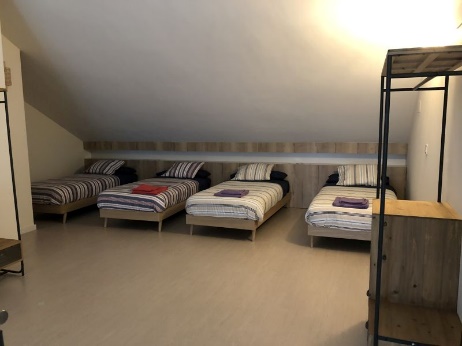 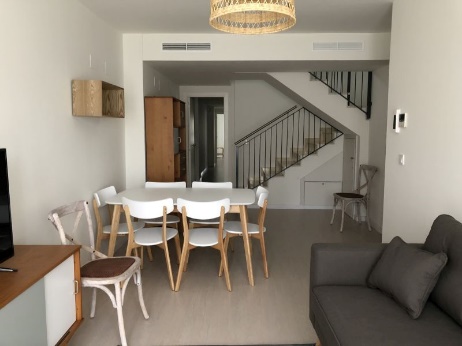 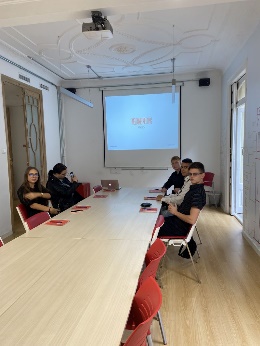 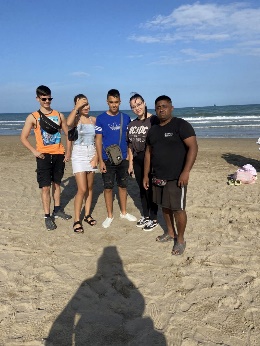 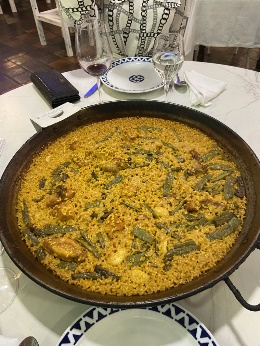 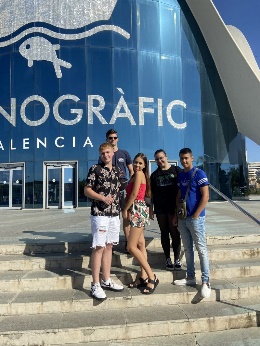 